 Toute l’équipe pédagogique vous remercie de l’aide que vous lui apportez en participant à l’apprentissage de nos élèves par le biais d’achats de nos produits.  Ces produits sont fabriqués dans nos cuisines par des élèves de CAP. La vente à emporter permet de ne gaspiller aucun produit tout en facilitant l’apprentissage des élèves.  	 	   UFA LE HURLE-VENT  	       1 Avenue Jean MOULIN  BP 68   	              76470 LE TREPORT       Tél : 02 35 86 80 77  Fax : 02 35 86 87 08         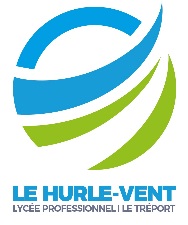                 VENTE A EMPORTER UFA  LE HURLE-VENT DU TREPORT                                  PERIODE DU 10/01/2022 AU 25/02/2022 La vente à emporter ouvre à nouveau ses portes cette année. Pour commander, nous vous demanderons de respecter les consignes suivantes : Le délai de précommande est fixé à 5 jours avant la date de production. (Date indiquée en rouge dans la proposition) . AUCUNES COMMANDES NE SERONT ACCEPTEES APRES CETTE DATE.Les réservations peuvent s’effectuer : Par mail à l’adresse    lp.hurlevent.drive@gmail.com                   ( en précisant en objet   COMMANDE VAE ) En déposant votre commande sur papier avec vos coordonnées à l’accueil de l’établissement et précisant à l’attention de Mr GOUEL-VASSE. Préciser pour votre commande : votre Nom, Prénom, Coordonnées téléphoniques ou Adresse mail, Date de retrait, Produits commandés, Quantité et Mode de Règlement (espèces, carte bancaire ou chèque à l’ordre de l’Agent Comptable du Lycée le Hurle-vent). Les commandes seront retirées au restaurant d’application aux horaires suivants :        Le mercredi de 15h00  à 17h00      (Demander Mme DJOUAHER)                   Le vendredi de 11 h 00 à 14h 00  (Demander Mme CORNET)Merci de respecter les horaires définis pour la bonne marche des cours. Vous signaler à l’arrivée dans l’établissement par l’entrée de devant et venir avec un masque à porter pendant toute la présence au sein de l’établissement et 50 mètres autour de l’établissement. Pas de Pass sanitaire nécessaire pour le retrait de VAE. COMMANDE AVANT DIMANCHE 09 JANVIER 2022COMMANDE AVANT DIMANCHE 16 JANVIER 2022COMMANDE AVANT LE DIMANCHE 30 JANVIER 2022COMMANDE AVANT DIMANCHE 20 FEVRIER 2022JOUR DE RETRAIT MAGASIN APPELATION DU PRODUIT UNITE DE CONDITIONNEMENT PRIX DE VENTE TTC VENDREDI 14/01/2211h00/14h00GALETTE DES ROIS 6 parts (Attention maximum 11 pièces en commandes)La pièce12,00€JOUR DE RETRAIT MAGASIN APPELATION DU PRODUIT UNITE DE CONDITIONNEMENT PRIX DE VENTE TTC MERCREDI 19/01/2215h00/17h00VENDREDI 21/01/2211h00/14h00ESCALOPE DE POULET PANEE ET PÂTES A LA SAUCE TOMATESESCALOPE MOZZARELLA ET SPAGETTIPANNA COTTA AU COULIS DE FRAMBOISES/MANGUELa partLa partLa part3,50€3,50€2,00€JOUR DE RETRAIT MAGASIN APPELATION DU PRODUIT UNITE DE CONDITIONNEMENT PRIX DE VENTE TTC MERCREDI 02/02/2215h00/17h00VENDREDI 04/02/2211h00/14h00TARTE AUX POMMES 4 partsSAUTE DE PORC AU CIDRE ET PUREE DE POMMES DE TERRELa pièceLa part8,00€3,50€JOUR DE RETRAIT MAGASIN APPELATION DU PRODUIT UNITE DE CONDITIONNEMENT PRIX DE VENTE TTC VENDREDI 25/02/2211h00/14h00QUICHE LORRAINE 4 parts La pièce10,00€